                                                                                                                                               BORANG SABAK F1(Pelajar, Penyelia & Penilai)SEMESTER _________(Diisi oleh pelajar) NAMA PELAJAR	: _________________________________________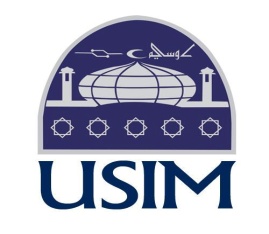 No Matrik		: _____________________No telefon : ________________________	Emel : ____________________________Alamat surat menyurat : _______________________________________________________________________________________________________________________TAJUK KERTAS KONSEP DISERTASI :   ____________________________________________________________________________________________________________________________________________________________________________________________________________________________________________________________________________________Saya telah membuat pembetulan kepada kertas konsep seperti yang disarankan oleh penilai.Tandatangan Pelajar &Tarikh : ___________________________(Diisi oleh Penyelia)PERAKUAN PENYELIA KERTAS KONSEP :Saya _____________________________________________ mengesahkan bahawa pelajar ___________________________ , no. Matrik  ______________ telah membuat pembetulan kertas konsep ini seperti yang disarankan oleh penilai seperti yang dinyatakan di atas.Nama		: _________________________________No telefon	: _________________________  Emel 	: ______________________Tandatangan	: _________________________________Tarikh		:  _________________________________Cop rasmi	:          (Diisi oleh Penilai)PENGESAHAN PENILAI KERTAS KONSEP :Saya _____________________________________________ mengesahkan bahawa pelajar_________________________________________, no. Matrik  ______________ telah membuat pembetulan  kertas konsep ini seperti yang disarankan.Nama		: _________________________________No telefon	: _________________________  Emel 	: ______________________Tandatangan	: _________________________________Tarikh		:  _________________________________Cop rasmi	: *Sila serahkan borang ini ke pejabat fakulti.